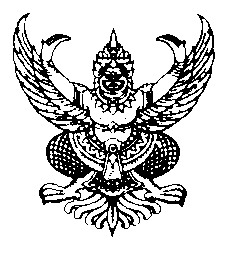 ที่  ศธ  ๐๔๐๒๕/ ๗๒๙                                                                  สำนักงานเขตพื้นที่การศึกษาประถมศึกษาขอนแก่น เขต 1 				                                        ถนนศูนย์ราชการ อำเภอเมือง จังหวัดขอนแก่น ๔๐๐๐๐                                                                                                                                    ๕   มีนาคม  ๒๕๕๗เรื่อง   การประเมินรักษาสภาพโรงเรียนในฝัน เน้นคุณธรรม จริยธรรมและการบูรณาการศีลธรรมในโรงเรียนเรียน   ผู้อำนวยการโรงเรียนบ้านทุ่มฯ, ห้วยหว้าวิทยาคม, บ้านหนองแวงหนองจิกโนนตุ่นและโคกงามวิทยาคารอ้างถึง  หนังสือสำนักงานเขตพื้นที่การศึกษาประถมศึกษาขอนแก่น เขต ๑ ที่ ศธ ๐๔๐๒๕/๔๓๔๐           ลงวันที่ ๒๕ ตุลาคม ๒๕๕๖สิ่งที่ส่งมาด้วย    เกณฑ์การประเมินรักษาสภาพโรงเรียนในฝัน  จำนวน  ๑  ชุด                      ตามที่สำนักงานเขตพื้นที่การศึกษาประถมศึกษาขอนแก่น เขต ๑ แจ้งโรงเรียนในฝัน เพื่อเตรียมรับการประเมิน รักษาสภาพโรงเรียนในฝัน โดยเน้นคุณธรรม จริยธรรมนักเรียน และการบูรณาการศีลธรรมในโรงเรียน ภายในปีการศึกษา ๒๕๕๖ นั้น สำนักงานเขตพื้นที่การศึกษาประถมศึกษาขอนแก่น เขต ๑ จึงกำหนดวัน เวลา การประเมินดังนี้                     ๑. โรงเรียนโคกงามวิทยาคาร ประเมินวันที่ ๑๑ มีนาคม ๒๕๕๗ เวลา ๐๙.๐๐ - ๑๒.๐๐ น.                     ๒. โงเรียนห้วยหว้าวิทยาคม   ประเมินวันที่ ๑๑ มีนาคม ๒๕๕๗ เวลา ๑๓.๐๐ - ๑๕.๐๐ น.                     ๓. โรงเรียนบ้านหนองแวงหนองจิกโนนตุ่น ประเมินวันที่ ๑๒ มีนาคม ๒๕๕๗ เวลา ๐๙.๐๐ -                          ๑๒.๐๐ น.                     ๔. โรงเรียนบ้านทุ่ม ฯ ประเมินวันที่ ๑๒ มีนาคม ๒๕๕๗ เวลา ๑๓.๐๐ - ๑๕.๐๐ น.		จึงเรียนมาเพื่อทราบและดำเนินการ          ขอแสดงความนับถือ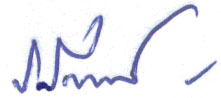                                                             (นายสายัณห์   ผาน้อย)                                 ผู้อำนวยการสำนักงานเขตพื้นที่การศึกษาประถมศึกษาขอนแก่น เขต๑กลุ่มนิเทศติดตามและประเมินผลการจัดการศึกษาโทร ๐๘-๙๗๑๔-๒๖๖๒ ผู้ประสานงาน